Early Learning Hub of Clackamas County Governance Council 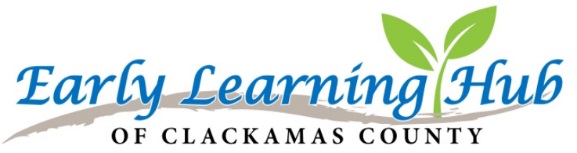 Dec 14, 2021     |     8:30am to 10:15amZoom Meeting: https://clackamascounty.zoom.us/j/82679947268Meeting ID: 826 7994 7268 Passcode: None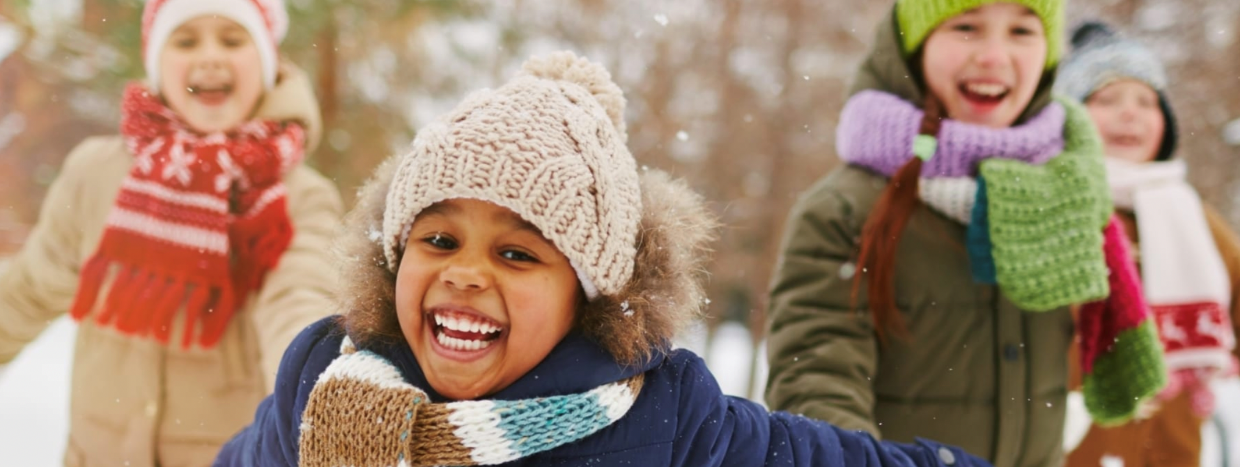 TimeTopicAction/IntentFacilitator/Presenter8:30 – 8:35amWelcome!Quick Intros- chat box (Name, Organization) Attendance: Dani Stamm-Thomas, Adam, Jessica, Sophia, Olga.Candice Henkin , Adam Peterson, Amy Davidson, Candice, Amy Corbett , Anita Smith, Bella Wiener, Chelsea Hamilton, Christiana Wolf, Dani Rushing, Darcee Kilsdonk , Denise Glascock, Donalda Dodson, Erika z, Jen Burkat, Jennifer Foglesong, Karen Rush, Kim La Croix, Merry Persichetti, Sara Snow, Sarah Dunkin, Seth Lyon, Lennie BjornsenApplicant interview:  Zuliema Vasquez HernandezSay hello!Candice Henkin8:35 – 8:45amBreakout RoomsWhat is the focus of your work as December rolls in? Relationship buildingCandice Henkin8:45 -- 8:55am Membership ApplicationsZuliema Vasquez HernandezDarcee moved, Donalda seconded:Unanimous YES vote. Welcome Zuliema.Discussion, Intro, VoteCandice Henkin8:55 – 9:25am FRC PresentationRecent data, future goals:Seth Lyons funding idea—master contractor-county, TANF families 50/50 snap grant,Case rate billingAdam Freer--Supportive housing services funding might be possibleInformation, Discussionhttps://www.canva.com/design/DAExbToYMjk/G2AWrsOPiS9tzAkrrxJ5mg/view?utm_
content=DAExbToYMjk&utm_
campaign=designshare&utm_medium=link&utm_source=shareyourdesignpanel(Copy and paste whole link into browser)Chelsea Hamilton 9:25 – 9:35amHub UpdatesOPEC Listening Sessions—invite to participate in last community meeting 12/14/21Meeting Norms—discussion of Robert’s Rule and ZOOM features.DiscussionChelsea Hamilton & Candice Henkin9:35 -- 9:50amCollective Impact/Maternal-Child Health/Home VisitingThe value of the work we’re doing is being lost. Lacking coordination between systems. Started work group to address issues. Home visitor collaborative. Meeting since May. Planning and system adjustment. DiscussionKim La Croix & Erika Zoller9:50 – 10:15amPediatric Vaccines Update5-11 underway. 4 and under expected in late Feb. Partnership clinics with WIC and preschools discussed. Information, DiscussionKim La CroixAdjournNext regular meeting via Zoom, January 11, 2021 @ 8:30amSee you soon!Candice Henkin